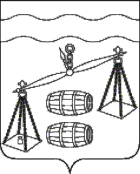                                   КАЛУЖСКАЯ  ОБЛАСТЬ                               СУХИНИЧСКИЙ  РАЙОН                                  СЕЛЬСКАЯ  ДУМАСЕЛЬСКОГО  ПОСЕЛЕНИЯ«СЕЛО БРЫНЬ»РЕШЕНИЕот  29.07.2021                                                                                            № 62О признании утратившим силу Решение Сельской Думы сельского поселения «Село Брынь» от 10.06.2008 № 12 «Об утверждении Положения о  муниципальной службе в СП «Село Брынь»       В соответствии с Федеральным законом от 02.03.2007 N 25-ФЗ  "О муниципальной службе в Российской Федерации" и Законом  Калужской области от 03.12.2007 N 382-ОЗ  "О муниципальной службе в Калужской области", руководствуясь Уставом сельского поселения, Сельская Дума сельского поселения «Село Брынь» РЕШИЛА:1. Решение Сельской Думы сельского поселения «Село Брынь» от 10.06.2008 № 12 «Об утверждении Положения о муниципальной службе в СП «Село Брынь» считать утратившим силу.2. Настоящее Решение вступает в силу после обнародования и подлежит размещению на сайте администрации МР «Сухиничский район», в разделе «Поселения».Глава сельского поселения  «Село Брынь»                                                                      И.М.Грачев                                                                                       